АДМИНИСТРАЦИЯ ТУРУХАНСКОГО СЕЛЬСОВЕТАТУРУХАНСКОГО РАЙОНА КРАСНОЯРСКОГО КРАЯП О С Т А Н О В Л Е Н И ЕОб утверждении Правил определения  требований к закупаемым Администрацией Туруханского сельсовета и подведомственными ей казенными и бюджетными учреждениями отдельным видам товаров, работ, услуг (в том числе предельные  цены товаров, работ, услуг)В соответствии с Федеральным законом от 5 апреля 2013 г. № 44-ФЗ «О контрактной системе в сфере закупок товаров, работ, услуг для обеспечения государственных и муниципальных нужд», руководствуясь ст. ст. 47, 50 Устава Туруханского сельсовета Туруханского района Красноярского края, ПОСТАНОВЛЯЮ: 1. Утвердить Правила определения требований к закупаемым Администрацией Туруханского сельсовета и подведомственными ей казенными и бюджетными учреждениями отдельным видам товаров, работ, услуг (в том числе предельных цен товаров, работ, услуг) согласно приложению.2. Признать утратившими силу постановление Администрации Туруханского сельсовета от 31.12.2015 № 214 «Об утверждении Правил определения  требований к отдельным видам товаров,  работ, услуг (в том числе предельные цены товаров, работ, услуг)3.Настоящее постановление подлежит опубликованию в газете «Наш Туруханск - Ведомости», на официальном сайте Единой информационной системы в сфере закупок (www.zakupki.go.ru) в информационно-телекоммуникационной сети Интернет.4. Контроль за исполнением постановления оставляю за собой.Глава Туруханского сельсовета                                                      А.Е. МикулаПриложение постановлению АдминистрацииТуруханского сельсоветаПРАВИЛА
определения требований к отдельным видам товаров, работ, услуг (в том числе предельных цен товаров, работ, услуг), закупаемым муниципальными органами Туруханского сельсовета Туруханского района Красноярского края и подведомственными указанным органам казенными и бюджетными учреждениями1. Настоящие Правила определения требований к закупаемым Администрацией Туруханского сельсовета (далее Администрация, муниципальные органы) и подведомственными ей казенными и бюджетными учреждениями отдельным видам товаров, работ, услуг (в том числе предельных цен товаров, работ, услуг) (далее Правила) разработаны в соответствии с п. 2 ч. 4 ст. 19, ч. 5 ст. 19 Федерального закона от 05 апреля 2013 года № 44-ФЗ «О контрактной системе в сфере закупок товаров, работ, услуг для обеспечения государственных и муниципальных нужд»№ 927 «Об утверждении общих правил определения требований к закупаемым заказчиками отдельным видам товаров, работ, услуг (в том числе предельных цен товаров, работ, услуг)».2. Настоящие Правила устанавливают порядок определения требований к закупаемым Администрацией Туруханского сельсовета и подведомственными казенными и бюджетными учреждениями отдельным видам товаров, работ, услуг (в том числе предельных цен  товаров, работ, услуг).3. Требования к закупаемым Администрацией Туруханского сельсовета и подведомственными ей казенными и бюджетными учреждениями отдельным видам товаров, работ, услуг (в том числе предельные цены товаров, работ, услуг) утверждаются в форме перечня отдельных видов товаров, работ, услуг, в отношении которых устанавливаются потребительские свойства (в том числе характеристики качества) и иные характеристики, имеющие влияние на цену отдельных видов товаров, работ, услуг (далее – «ведомственный перечень»).Ведомственный перечень составляется по форме согласно приложению 1 к настоящим Правилам на основании обязательного перечня отдельных видов товаров, работ, услуг, в отношении которых определяются требования к их потребительским свойствам (в том числе характеристики качества) и иным характеристикам (в том числе предельные цены товаров, работ, услуг), предусмотренного приложением 2 к настоящим Правилам (далее – «обязательный перечень»).В отношении отдельных видов товаров, работ, услуг, включенных в обязательный перечень, в ведомственном перечне определяются их потребительские свойства (в том числе качество) и иные характеристики (в том числе предельные цены указанных товаров, работ, услуг), если указанные свойства и характеристики не определены в обязательном перечне.В ведомственном перечне определяются значения характеристик (свойств) отдельных видов товаров, работ, услуг (в том числе предельные цены товаров, работ, услуг), включенных в обязательный перечень, в случае если в обязательном перечне не определены значения таких характеристик (свойств) (в том числе предельные цены товаров, работ, услуг).4. Отдельные виды товаров, работ, услуг, не включенные в обязательный перечень, подлежат включению в ведомственный перечень при условии, если средняя арифметическая сумма значений следующих критериев превышает 20 %:а) доля расходов муниципального органа и подведомственных ему казенных и бюджетных учреждений на приобретение отдельного вида товаров, работ, услуг для обеспечения муниципальных нужд за отчетный финансовый год в общем количестве контрактов муниципального органа и подведомственных ему казенных и бюджетных учреждений на приобретение товаров, работ, услуг за отчетный финансовый год;б) доля контрактов муниципального органа и подведомственных ему казенных и бюджетных учреждений на приобретение отдельного вида товаров, работ, услуг для обеспечения муниципальных нужд, заключенных в отчетном финансовом году, в общем количестве контрактов муниципального органа и подведомственных ему казенных и бюджетных учреждений на приобретение товаров, работ, услуг, заключенных в отчетном финансовом году.5. Муниципальные органы при включении в ведомственный перечень отдельных видов товаров, работ, услуг, не указанных в обязательном перечне, применяют установленные пунктом 4 настоящих Правил критерии исходя из определения их значений в процентном отношении к объему осуществляемых муниципальными органами и подведомственными им казенными и бюджетными учреждениями закупок.6. В целях формирования ведомственного перечня муниципальные органы вправе определять дополнительные критерии отбора отдельных видов товаров, работ, услуг и порядок их применения, не приводящие к сокращению значения критериев, установленных пунктом 4 настоящих Правил.7. Муниципальные органы при формировании ведомственного перечня вправе включить в него дополнительно:а) отдельные виды товаров, работ, услуг, не указанные в обязательном перечне и не соответствующие критериям, указанным в пункте 4 настоящих Правил;б) характеристики (свойства) товаров, работ, услуг, не включенные в обязательный перечень и не приводящие к необоснованным ограничениям количества участников закупки;в) значения количественных и (или) качественных показателей характеристик (свойств) товаров, работ, услуг, которые отличаются от значений, предусмотренных обязательным перечнем, с обоснованием отклонений в соответствующей графе, в том числе с учетом функционального назначения товара, под которым для целей настоящих Правил понимается цель и условия использования (применения) товара, позволяющие товару выполнять свое основное назначение, вспомогательные функции или определяющие универсальность применения товара (выполнение соответствующих функций, работ, оказание соответствующих услуг, территориальные, климатические факторы и другое). 8. Значения потребительских свойств и иных характеристик (в том числе предельные цены) отдельных видов товаров, работ, услуг, включенных в ведомственный перечень, устанавливаются:а) с учетом категорий и (или) групп должностей работников муниципальных органов и подведомственных им казенных и бюджетных учреждений, если затраты на их приобретение в соответствии с правилами определения нормативных затрат на обеспечение функций муниципальных органов и подведомственных им казенных учреждений, утвержденными постановлением администрации Туруханского сельсовета Туруханского района  Красноярского края (далее – «правила определения нормативных затрат»), определяются с учетом категорий и (или) групп должностей работников;б) с учетом категорий и (или) групп должностей работников, если затраты на их приобретение в соответствии с правилами определения нормативных затрат не определяются с учетом категорий и (или) групп должностей работников, – в случае принятия соответствующего решения муниципальным органом.9. Дополнительно включаемые в ведомственный перечень отдельные виды товаров, работ, услуг должны отличаться от указанных в обязательном перечне отдельных видов товаров, работ, услуг кодом товара, работы, услуги в соответствии с Общероссийским классификатором продукции по видам экономической деятельности.10. Ведомственный перечень формируется с учетом функционального назначения товара и должен содержать одну или несколько следующих характеристик в отношении каждого отдельного вида товаров, работ, услуг:а) потребительские свойства (в том числе качество и иные характеристики);б) иные характеристики (свойства), не являющиеся потребительскими свойствами;в) предельные цены товаров, работ, услуг.10. Утвержденный муниципальными органами ведомственный перечень должен позволять обеспечить муниципальные нужды, но не приводить к закупкам товаров, работ, услуг, которые имеют избыточные потребительские свойства (функциональные, эргономические, эстетические, технологические, экологические свойства, свойства надежности и безопасности, значения которых не обусловлены их пригодностью для эксплуатации и потребления в целях оказания муниципальных услуг (выполнения работ) и реализации муниципальных функций) или являются предметами роскоши в соответствии с законодательством Российской Федерации.11. Используемые при формировании ведомственного перечня значения потребительских свойств (в том числе качества) и иных характеристик (свойств) отдельных видов товаров, работ, услуг устанавливаются в количественных и (или) качественных показателях с указанием (при необходимости) единицы измерения в соответствии с Общероссийским классификатором единиц измерения.Количественные и (или) качественные показатели характеристик (свойств) отдельных видов товаров, работ, услуг могут быть выражены в виде точного значения, диапазона значений или запрета на применение таких характеристик (свойств).Предельные цены товаров, работ, услуг устанавливаются в рублях в абсолютном денежном выражении (с точностью до 2-го знака после запятой).12. Цена единицы планируемых к закупке товаров, работ, услуг не может быть выше предельной цены товаров, работ, услуг, установленной в ведомственном перечне.ПРИЛОЖЕНИЕ 1к Правилам определения требований к от-дельным видам товаров, работ, услуг (в том числе предельных цен товаров, работ, услуг), закупаемым муниципальными органами Туруханского сельсовета Туруханского района Красноярского края и подведомственными указанным органам ка-зенными и бюджетными учреждениямиФОРМА ведомственного перечня отдельных видов товаров, работ, услуг, их потребительские свойства 
(в том числе характеристики качества) и иные характеристики, имеющие влияние на цену отдельных видов товаров, работ, услуг (в том числе предельные цены товаров, работ, услуг)* Указывается в случае установления характеристик, отличающихся от значений, содержащихся в обязательном перечне отдельных видов товаров, работ, услуг, в отношении которых определяются требования к их потребительским свойствам (в том числе качеству) и иным характеристикам (в том числе предельные цены товаров, работ, услуг).ПРИЛОЖЕНИЕ 2к Правилам определения требований к от-дельным видам товаров, работ, услуг (в том числе предельных цен товаров, работ, услуг), закупаемым муниципальными органами Туруханского сельсовета Туруханского района Красноярского края и подведомственными указанным органам ка-зенными и бюджетными учреждениямиОБЯЗАТЕЛЬНЫЙ ПЕРЕЧЕНЬ
отдельных видов товаров, работ, услуг, в отношении которых определяются требования к их потребительским свойствам 
(в том числе характеристики качества) и иным характеристикам (в том числе предельные цены товаров, работ, услуг)__.09.2016с. Туруханск№№ п/п№ п/пКод по ОКПДКод по ОКПДНаименование отдельного вида товаров, работ, услугЕдиница измеренияЕдиница измеренияЕдиница измеренияЕдиница измеренияТребования к потребительским свойствам (в том числе качеству) и иным характеристикам, утверж-денные Администрацией Туруханского сельсовета Туруханского района Красноярского краяТребования к потребительским свойствам (в том числе качеству) и иным характеристикам, утверж-денные Администрацией Туруханского сельсовета Туруханского района Красноярского краяТребования к потребительским свойствам (в том числе качеству) и иным характеристикам, утверж-денные Администрацией Туруханского сельсовета Туруханского района Красноярского краяТребования к потребительским свойствам (в том числе качеству) и иным ха-рактеристикам, утвержденные Администрацией Туруханского сельсовета Туруханского района Красноярского краяТребования к потребительским свойствам (в том числе качеству) и иным ха-рактеристикам, утвержденные Администрацией Туруханского сельсовета Туруханского района Красноярского краяТребования к потребительским свойствам (в том числе качеству) и иным ха-рактеристикам, утвержденные Администрацией Туруханского сельсовета Туруханского района Красноярского краяТребования к потребительским свойствам (в том числе качеству) и иным ха-рактеристикам, утвержденные Администрацией Туруханского сельсовета Туруханского района Красноярского краяТребования к потребительским свойствам (в том числе качеству) и иным ха-рактеристикам, утвержденные Администрацией Туруханского сельсовета Туруханского района Красноярского краяТребования к потребительским свойствам (в том числе качеству) и иным ха-рактеристикам, утвержденные Администрацией Туруханского сельсовета Туруханского района Красноярского краяТребования к потребительским свойствам (в том числе качеству) и иным ха-рактеристикам, утвержденные Администрацией Туруханского сельсовета Туруханского района Красноярского краяТребования к потребительским свойствам (в том числе качеству) и иным ха-рактеристикам, утвержденные Администрацией Туруханского сельсовета Туруханского района Красноярского краяТребования к потребительским свойствам (в том числе качеству) и иным ха-рактеристикам, утвержденные Администрацией Туруханского сельсовета Туруханского района Красноярского края№ п/п№ п/пКод по ОКПДКод по ОКПДНаименование отдельного вида товаров, работ, услугкод по ОКЕИнаименованиенаименованиенаименованиехарактеристикахарактеристиказначение харак-теристикихарактеристикахарактеристиказначение харак-теристикизначение харак-теристикизначение харак-теристикизначение харак-теристикиобоснование отклоне-ния значения характе-ристики от утвержден-ной Администрацией Туруханского сельсовета Туруханского района Красноярского краяобоснование отклоне-ния значения характе-ристики от утвержден-ной Администрацией Туруханского сельсовета Туруханского района Красноярского краяфункциональное назначение*Отдельные виды товаров, работ, услуг, включенные в перечень отдельных видов товаров, работ, услуг, предусмотренный приложением 2 к Правилам определения требова-ний к отдельным видам товаров, работ, услуг (в том числе предельных цен товаров, работ, услуг), закупаемым муниципальными органами Туруханского сельсовета Туруханского района Красноярского края и подведомственными указанным органам казенными и бюджетными учреждениями, утвержденным постановлением Администрации Туруханского сельсовета Туруханского района Красноярского края от ..2016 № Отдельные виды товаров, работ, услуг, включенные в перечень отдельных видов товаров, работ, услуг, предусмотренный приложением 2 к Правилам определения требова-ний к отдельным видам товаров, работ, услуг (в том числе предельных цен товаров, работ, услуг), закупаемым муниципальными органами Туруханского сельсовета Туруханского района Красноярского края и подведомственными указанным органам казенными и бюджетными учреждениями, утвержденным постановлением Администрации Туруханского сельсовета Туруханского района Красноярского края от ..2016 № Отдельные виды товаров, работ, услуг, включенные в перечень отдельных видов товаров, работ, услуг, предусмотренный приложением 2 к Правилам определения требова-ний к отдельным видам товаров, работ, услуг (в том числе предельных цен товаров, работ, услуг), закупаемым муниципальными органами Туруханского сельсовета Туруханского района Красноярского края и подведомственными указанным органам казенными и бюджетными учреждениями, утвержденным постановлением Администрации Туруханского сельсовета Туруханского района Красноярского края от ..2016 № Отдельные виды товаров, работ, услуг, включенные в перечень отдельных видов товаров, работ, услуг, предусмотренный приложением 2 к Правилам определения требова-ний к отдельным видам товаров, работ, услуг (в том числе предельных цен товаров, работ, услуг), закупаемым муниципальными органами Туруханского сельсовета Туруханского района Красноярского края и подведомственными указанным органам казенными и бюджетными учреждениями, утвержденным постановлением Администрации Туруханского сельсовета Туруханского района Красноярского края от ..2016 № Отдельные виды товаров, работ, услуг, включенные в перечень отдельных видов товаров, работ, услуг, предусмотренный приложением 2 к Правилам определения требова-ний к отдельным видам товаров, работ, услуг (в том числе предельных цен товаров, работ, услуг), закупаемым муниципальными органами Туруханского сельсовета Туруханского района Красноярского края и подведомственными указанным органам казенными и бюджетными учреждениями, утвержденным постановлением Администрации Туруханского сельсовета Туруханского района Красноярского края от ..2016 № Отдельные виды товаров, работ, услуг, включенные в перечень отдельных видов товаров, работ, услуг, предусмотренный приложением 2 к Правилам определения требова-ний к отдельным видам товаров, работ, услуг (в том числе предельных цен товаров, работ, услуг), закупаемым муниципальными органами Туруханского сельсовета Туруханского района Красноярского края и подведомственными указанным органам казенными и бюджетными учреждениями, утвержденным постановлением Администрации Туруханского сельсовета Туруханского района Красноярского края от ..2016 № Отдельные виды товаров, работ, услуг, включенные в перечень отдельных видов товаров, работ, услуг, предусмотренный приложением 2 к Правилам определения требова-ний к отдельным видам товаров, работ, услуг (в том числе предельных цен товаров, работ, услуг), закупаемым муниципальными органами Туруханского сельсовета Туруханского района Красноярского края и подведомственными указанным органам казенными и бюджетными учреждениями, утвержденным постановлением Администрации Туруханского сельсовета Туруханского района Красноярского края от ..2016 № Отдельные виды товаров, работ, услуг, включенные в перечень отдельных видов товаров, работ, услуг, предусмотренный приложением 2 к Правилам определения требова-ний к отдельным видам товаров, работ, услуг (в том числе предельных цен товаров, работ, услуг), закупаемым муниципальными органами Туруханского сельсовета Туруханского района Красноярского края и подведомственными указанным органам казенными и бюджетными учреждениями, утвержденным постановлением Администрации Туруханского сельсовета Туруханского района Красноярского края от ..2016 № Отдельные виды товаров, работ, услуг, включенные в перечень отдельных видов товаров, работ, услуг, предусмотренный приложением 2 к Правилам определения требова-ний к отдельным видам товаров, работ, услуг (в том числе предельных цен товаров, работ, услуг), закупаемым муниципальными органами Туруханского сельсовета Туруханского района Красноярского края и подведомственными указанным органам казенными и бюджетными учреждениями, утвержденным постановлением Администрации Туруханского сельсовета Туруханского района Красноярского края от ..2016 № Отдельные виды товаров, работ, услуг, включенные в перечень отдельных видов товаров, работ, услуг, предусмотренный приложением 2 к Правилам определения требова-ний к отдельным видам товаров, работ, услуг (в том числе предельных цен товаров, работ, услуг), закупаемым муниципальными органами Туруханского сельсовета Туруханского района Красноярского края и подведомственными указанным органам казенными и бюджетными учреждениями, утвержденным постановлением Администрации Туруханского сельсовета Туруханского района Красноярского края от ..2016 № Отдельные виды товаров, работ, услуг, включенные в перечень отдельных видов товаров, работ, услуг, предусмотренный приложением 2 к Правилам определения требова-ний к отдельным видам товаров, работ, услуг (в том числе предельных цен товаров, работ, услуг), закупаемым муниципальными органами Туруханского сельсовета Туруханского района Красноярского края и подведомственными указанным органам казенными и бюджетными учреждениями, утвержденным постановлением Администрации Туруханского сельсовета Туруханского района Красноярского края от ..2016 № Отдельные виды товаров, работ, услуг, включенные в перечень отдельных видов товаров, работ, услуг, предусмотренный приложением 2 к Правилам определения требова-ний к отдельным видам товаров, работ, услуг (в том числе предельных цен товаров, работ, услуг), закупаемым муниципальными органами Туруханского сельсовета Туруханского района Красноярского края и подведомственными указанным органам казенными и бюджетными учреждениями, утвержденным постановлением Администрации Туруханского сельсовета Туруханского района Красноярского края от ..2016 № Отдельные виды товаров, работ, услуг, включенные в перечень отдельных видов товаров, работ, услуг, предусмотренный приложением 2 к Правилам определения требова-ний к отдельным видам товаров, работ, услуг (в том числе предельных цен товаров, работ, услуг), закупаемым муниципальными органами Туруханского сельсовета Туруханского района Красноярского края и подведомственными указанным органам казенными и бюджетными учреждениями, утвержденным постановлением Администрации Туруханского сельсовета Туруханского района Красноярского края от ..2016 № Отдельные виды товаров, работ, услуг, включенные в перечень отдельных видов товаров, работ, услуг, предусмотренный приложением 2 к Правилам определения требова-ний к отдельным видам товаров, работ, услуг (в том числе предельных цен товаров, работ, услуг), закупаемым муниципальными органами Туруханского сельсовета Туруханского района Красноярского края и подведомственными указанным органам казенными и бюджетными учреждениями, утвержденным постановлением Администрации Туруханского сельсовета Туруханского района Красноярского края от ..2016 № Отдельные виды товаров, работ, услуг, включенные в перечень отдельных видов товаров, работ, услуг, предусмотренный приложением 2 к Правилам определения требова-ний к отдельным видам товаров, работ, услуг (в том числе предельных цен товаров, работ, услуг), закупаемым муниципальными органами Туруханского сельсовета Туруханского района Красноярского края и подведомственными указанным органам казенными и бюджетными учреждениями, утвержденным постановлением Администрации Туруханского сельсовета Туруханского района Красноярского края от ..2016 № Отдельные виды товаров, работ, услуг, включенные в перечень отдельных видов товаров, работ, услуг, предусмотренный приложением 2 к Правилам определения требова-ний к отдельным видам товаров, работ, услуг (в том числе предельных цен товаров, работ, услуг), закупаемым муниципальными органами Туруханского сельсовета Туруханского района Красноярского края и подведомственными указанным органам казенными и бюджетными учреждениями, утвержденным постановлением Администрации Туруханского сельсовета Туруханского района Красноярского края от ..2016 № Отдельные виды товаров, работ, услуг, включенные в перечень отдельных видов товаров, работ, услуг, предусмотренный приложением 2 к Правилам определения требова-ний к отдельным видам товаров, работ, услуг (в том числе предельных цен товаров, работ, услуг), закупаемым муниципальными органами Туруханского сельсовета Туруханского района Красноярского края и подведомственными указанным органам казенными и бюджетными учреждениями, утвержденным постановлением Администрации Туруханского сельсовета Туруханского района Красноярского края от ..2016 № Отдельные виды товаров, работ, услуг, включенные в перечень отдельных видов товаров, работ, услуг, предусмотренный приложением 2 к Правилам определения требова-ний к отдельным видам товаров, работ, услуг (в том числе предельных цен товаров, работ, услуг), закупаемым муниципальными органами Туруханского сельсовета Туруханского района Красноярского края и подведомственными указанным органам казенными и бюджетными учреждениями, утвержденным постановлением Администрации Туруханского сельсовета Туруханского района Красноярского края от ..2016 № Отдельные виды товаров, работ, услуг, включенные в перечень отдельных видов товаров, работ, услуг, предусмотренный приложением 2 к Правилам определения требова-ний к отдельным видам товаров, работ, услуг (в том числе предельных цен товаров, работ, услуг), закупаемым муниципальными органами Туруханского сельсовета Туруханского района Красноярского края и подведомственными указанным органам казенными и бюджетными учреждениями, утвержденным постановлением Администрации Туруханского сельсовета Туруханского района Красноярского края от ..2016 № Отдельные виды товаров, работ, услуг, включенные в перечень отдельных видов товаров, работ, услуг, предусмотренный приложением 2 к Правилам определения требова-ний к отдельным видам товаров, работ, услуг (в том числе предельных цен товаров, работ, услуг), закупаемым муниципальными органами Туруханского сельсовета Туруханского района Красноярского края и подведомственными указанным органам казенными и бюджетными учреждениями, утвержденным постановлением Администрации Туруханского сельсовета Туруханского района Красноярского края от ..2016 № Отдельные виды товаров, работ, услуг, включенные в перечень отдельных видов товаров, работ, услуг, предусмотренный приложением 2 к Правилам определения требова-ний к отдельным видам товаров, работ, услуг (в том числе предельных цен товаров, работ, услуг), закупаемым муниципальными органами Туруханского сельсовета Туруханского района Красноярского края и подведомственными указанным органам казенными и бюджетными учреждениями, утвержденным постановлением Администрации Туруханского сельсовета Туруханского района Красноярского края от ..2016 № 11Дополнительный перечень отдельных видов товаров, работ, услуг, определенный муниципальным органом _____________ Красноярского краяДополнительный перечень отдельных видов товаров, работ, услуг, определенный муниципальным органом _____________ Красноярского краяДополнительный перечень отдельных видов товаров, работ, услуг, определенный муниципальным органом _____________ Красноярского краяДополнительный перечень отдельных видов товаров, работ, услуг, определенный муниципальным органом _____________ Красноярского краяДополнительный перечень отдельных видов товаров, работ, услуг, определенный муниципальным органом _____________ Красноярского краяДополнительный перечень отдельных видов товаров, работ, услуг, определенный муниципальным органом _____________ Красноярского краяДополнительный перечень отдельных видов товаров, работ, услуг, определенный муниципальным органом _____________ Красноярского краяДополнительный перечень отдельных видов товаров, работ, услуг, определенный муниципальным органом _____________ Красноярского краяДополнительный перечень отдельных видов товаров, работ, услуг, определенный муниципальным органом _____________ Красноярского краяДополнительный перечень отдельных видов товаров, работ, услуг, определенный муниципальным органом _____________ Красноярского краяДополнительный перечень отдельных видов товаров, работ, услуг, определенный муниципальным органом _____________ Красноярского краяДополнительный перечень отдельных видов товаров, работ, услуг, определенный муниципальным органом _____________ Красноярского краяДополнительный перечень отдельных видов товаров, работ, услуг, определенный муниципальным органом _____________ Красноярского краяДополнительный перечень отдельных видов товаров, работ, услуг, определенный муниципальным органом _____________ Красноярского краяДополнительный перечень отдельных видов товаров, работ, услуг, определенный муниципальным органом _____________ Красноярского краяДополнительный перечень отдельных видов товаров, работ, услуг, определенный муниципальным органом _____________ Красноярского краяДополнительный перечень отдельных видов товаров, работ, услуг, определенный муниципальным органом _____________ Красноярского краяДополнительный перечень отдельных видов товаров, работ, услуг, определенный муниципальным органом _____________ Красноярского краяДополнительный перечень отдельных видов товаров, работ, услуг, определенный муниципальным органом _____________ Красноярского краяДополнительный перечень отдельных видов товаров, работ, услуг, определенный муниципальным органом _____________ Красноярского краяДополнительный перечень отдельных видов товаров, работ, услуг, определенный муниципальным органом _____________ Красноярского края1хххххххххххххххххх№ п/пКод по ОКПДНаименование отдельных видов товаров, работ, услугТребования к потребительским свойствам (в том числе качеству) и иным характеристикам (в том числе предельные цены) отдельных видов товаров, работ, услугТребования к потребительским свойствам (в том числе качеству) и иным характеристикам (в том числе предельные цены) отдельных видов товаров, работ, услугТребования к потребительским свойствам (в том числе качеству) и иным характеристикам (в том числе предельные цены) отдельных видов товаров, работ, услугТребования к потребительским свойствам (в том числе качеству) и иным характеристикам (в том числе предельные цены) отдельных видов товаров, работ, услугТребования к потребительским свойствам (в том числе качеству) и иным характеристикам (в том числе предельные цены) отдельных видов товаров, работ, услугТребования к потребительским свойствам (в том числе качеству) и иным характеристикам (в том числе предельные цены) отдельных видов товаров, работ, услугТребования к потребительским свойствам (в том числе качеству) и иным характеристикам (в том числе предельные цены) отдельных видов товаров, работ, услуг№ п/пКод по ОКПДНаименование отдельных видов товаров, работ, услугнаименованиехарактеристикиединица измеренияединица измерениязначение характеристикизначение характеристикизначение характеристикизначение характеристики№ п/пКод по ОКПДНаименование отдельных видов товаров, работ, услугнаименованиехарактеристикикод по ОКЕИнаименованиедолжности в муниципальных органах, казенных, бюджетных учреждениях Туруханского сельсовета Туруханского района Красноярского краядолжности в муниципальных органах, казенных, бюджетных учреждениях Туруханского сельсовета Туруханского района Красноярского краядолжности в муниципальных органах, казенных, бюджетных учреждениях Туруханского сельсовета Туруханского района Красноярского краядолжности в муниципальных органах, казенных, бюджетных учреждениях Туруханского сельсовета Туруханского района Красноярского края№ п/пКод по ОКПДНаименование отдельных видов товаров, работ, услугнаименованиехарактеристикикод по ОКЕИнаименованиедолжности муниципальной службы высшей, главной, ведущей группы, руководители казенных, бюджетных учрежденийдолжности муниципальной службы высшей, главной, ведущей группы, руководители казенных, бюджетных учрежденийдолжности муниципальной службы высшей, главной, ведущей группы, руководители казенных, бюджетных учрежденийиные муниципальные служащие, сотрудники казенных, бюджетных учреждений№ п/пКод по ОКПДНаименование отдельных видов товаров, работ, услугнаименованиехарактеристикикод по ОКЕИнаименованиеруководитель и заместитель руководителя муниципального органа Туруханского сельсовета Туруханского района Красноярского краяруководитель и заместитель руководителя структурного подразделения муниципального органа Туруханского сельсовета Туруханского района Красноярского краяруководитель казенного, бюджетного учреждения Туруханского сельсовета Туруханского района Красноярского краяиные муниципальные служащие, сотрудники казенных, бюджетных учреждений12345678910130.02.12Машины вычислительные электронные цифровые портативные массой не более 10 кг для автоматической обработки данных («лэптопы», «ноутбуки», «сабноутбуки»).Пояснения по требуемой продукции:размер и тип экрана, вес, тип процессора, частота процессора, размер оперативной памяти, объем накопителя, тип жесткого диска, оптический привод, наличие модулей Wi-Fi, Bluetooth, поддержки 3G (UMTS), тип видеоадаптера, время12345678910ноутбуки, планшетные компьютерыработы, операционная система, предустановленное программное обеспечениеноутбуки, планшетные компьютерыпредельная цена383рубль230.02.15Машины вычислительные электронные цифровые прочие, содержащие или не содержащие в одном корпусе одно или два из следующих устройств для автоматической обработки данных: запоминающие устройства, устройства ввода, устройства вывода. Пояснения по требуемой продук-ции: компьютеры персональные настольные, рабочие станции выводатип (моноблок/системный блок и монитор), размер экрана/монитора, тип процессора, частота процессора, размер оперативной памяти, объем накопителя, тип жесткого диска, оптический привод, тип видеоадаптера, операционная система, предустановленное программное обеспечение230.02.15Машины вычислительные электронные цифровые прочие, содержащие или не содержащие в одном корпусе одно или два из следующих устройств для автоматической обработки данных: запоминающие устройства, устройства ввода, устройства вывода. Пояснения по требуемой продук-ции: компьютеры персональные настольные, рабочие станции выводапредельная цена383рубль330.02.16Устройства ввода/вывода данных, содержащие или не содержащие в одном корпусе запоми-нающие устройства.Пояснения по требуемой продукции: принтеры, сканеры, многофункциональные устройстваметод печати (струйный/лазерный - для принтера/многофункционального устройства), разрешение сканирования (для сканера/многофункционального устройства), цветность (цветной/черно-белый), максимальный формат, скорость печати/сканирования, наличие дополнитель-ных модулей и интерфейсов (сетевой интерфейс, устройства чтения карт памяти и т.д.)12345678910предельная цена383рубль432.20.11Телефоны мобильные предельная цена383рубль0000534.10.22Автомобили легковыемощность двигателя, комплектация,251лошадиная силане более 200не более 200не более 200534.10.22Автомобили легковыепредельная цена383рубльне более 1 млн.не более 600 тыс.не более 600 тыс.634.10.30Средства автотранспортные для перевозки 10 человек и болеемощность двигателя, комплектация251лошадиная силане более 200не более 200не более 200734.10.41Средства автотранс-портные грузовыемощность двигателя, комплектация251лошадиная сила836.11.11Мебель для сидения с металлическим каркасомматериал (металл), обивочные материалыпредельное значение - кожа натуральная; возможные значения: искусственная кожа, искусственная замша (микрофибра), ткань, нетканые материалыпредельное
значение - искусственная кожа; возможные значения: искус-ственная замша (микрофибра), ткань, нетканые материалыпредельное значение - искусственная кожа; возмож-ные значения: искусственная замша (микрофибра), ткань, нетканые материалыпредельное значение - искусственная кожа; возможные значения: искус-ственная замша (микрофибра), ткань, нетканые материалы936.11.12Мебель для сидения с деревянным каркасомматериал (вид древесины)предельное значение - древесина хвойных и лиственных породпредельное 
значение - древесина хвойных и листвен-ных породпредельное значение - древесина хвойных и лиственных породпредельное значение - древесина хвойных и лиственных пород936.11.12Мебель для сидения с деревянным каркасомобивочные материалыпредельное значение - кожа натуральная; возможные значения: искусственная кожа; искусственная замша (микрофибра), ткань, нетканые материалыпредельное значе-ние - искусственная кожа; возможные значения: искус-ственная замша (микрофибра), ткань, нетканые материалыпредельное значение - ис-кусственная кожа; возмож-ные значения: искусственная замша (микрофибра), ткань, нетканые материалыпредельное значение - искусственная кожа; возможные значения: искус-ственная замша (микрофибра), ткань, нетканые материалы123456789101036.12.11Мебель металлическая для офисов, административных по-мещений, учебных заведений, учреждений культуры и т.п.материал (металл)1136.12.12Мебель деревянная для офисов, административных помещений, учебных заведений, учреждений культуры и т.п.материал (вид древесины)предельное значение - древесина хвойных и лиственных породпредельное значе-ние - древесина хвойных и листвен-ных породпредельное значение - древесина хвойных и лиственных породпредельное значение - древесина хвойных и лиственных пород1271.33.12Услуги по аренде планшетных компьютеровпредельная цена383рубль00001371.34.10Услуги по аренде телефонов мобильныхпредельная цена383рубль00001471.10.10Услуги по аренде автомобилей легковыхпредельная цена383рубль00001565.21.10Услуги по финан-совой аренде (ли-зингу) планшетных компьютеров, теле-фонов мобильных, автомобилей легко-выхпредельная цена383рубль0000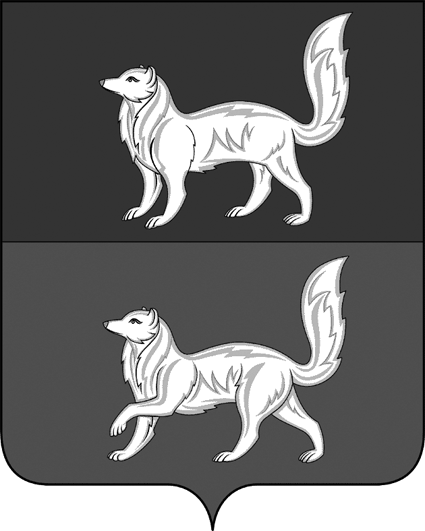 